Dr Edward Jonathan Turpie MBEE: Edward.Turpie@mail.bcu.ac.uk 		M: O7748766824               Education:09/17 to date	PhD Practice-based, Birmingham City University, UK 
1976-79	MA Printmaking, Royal College of Art, London, UK 1973-76		BA First class Fine Art, Newcastle Polytechnic, UKSolo Exhibitions:
2017		High Sheriff Portraits - Birmingham Museum and Art Gallery 		This exhibition of 30 portraits celebrated a wide range of good people I met as the High Sherriff of the West Midlands through drawn and printed portraits.  
Group Exhibitions:2018		Diverso Encuentros, IMPACT 10, Santander, Spain [tbc] RBSA Print ‘Swarmei’ Ort Gallery‘Home’ OPW GalleryYou and I are discontinuous beings, Co-curator: International Project Space, 	Birmingham, UK2016		West Midlands Open at Birmingham Museum and Art Gallery SALON at Waterhall; Pulpa Print; 20x20 Hot Bed Press; RBSA print, photography and portraits exhibitions. 1976/82	Various Art Exhibitions inc ICA New Contemporaries, Midland Group Nottingham, Robert Self Gallery, Artist Books, Boulder Colorado.Relevant Board Positions:2016 		Chair Midlands Arts Centre – MAC2016 		Director Birmingham Museums Trust2015 		Director The SPACE, Arts Council and BBC2014 		Creative Champion GBSLEP, Employment and Skills board2010 - 2012 	Director Advantage West Midlands2011 		Director, Birmingham Ormiston Academy2008 - 2010 	PRIME Strategic Partnering Board, NHS BEN Trust2007 – 2009 	Chair Hello Digital International Digital Film & Media event2004 – 2007   	Deputy Chair, Culture West Midlands1993 – 2017	Founder Director Maverick TelevisionSelected Media/Television:Factual Television.Teachers TV – 18 series, Exec Producer UK Skills Japan – Exec ProducerSlot Art 8 x 3' for Channel 4 / Arts Council Exec ProducerHighland Bollywood ; Producer, Channel 4TRADE SECRETS. 24 X 10mins BBC2, Exec ProducerFREE FOR ALL. Producer. Channel 4 weekly access series.Motor City Music YEARS. 3X60. Central TV. Director. Birmingham's Pop history. Digital MediaRandom Acts – Executive Producer Maverick & Rural Media C4/ACEEmbarassing Illnesses online Exec Producer – C4 			Winner BAFTAFISTAR  - Dissemination Lead EU Future Internet Health FP7 Programme4TALENT and Ideas Factory  – exec producer C4Living It Up  - Media lead. Innovate UK  & NHS 24Spill  - Exec Producer, DanceX for SPACE, BBC /ACE GENETICS FUTURES – Ytouring/Science MuseumDramaSTAFFROOM MONOLOGUES - Teachers TV. 		Winner Royal Television Society Best     						EducationProgrammeNIGHTSHIFT C4 /ACE Producer.   	Winner :  Commission for Racial Equality, Best Drama The Visit C4 - Writer/Director.  			Winner : RTS Best Independent ProgrammeBLAZED. C4 - Director Script Michael Buffong. 	Winner : RTS Best Independent OUT OF ORDER - Director BFI/C4		 	Winner of Ethique & TV Montbeliard 

Recent Awards/ Nominations:Honorary Doctorate Birmingham City University 2018Deputy Lieutenant West MidlandsMember of the Printmakers Council 2016Honorary Doctorate Wolverhampton University  2017Honorary Doctorate Coventry University  2016High Sheriff of the West Midlands – 2015/16Member of the British Empire – Queen’s Honour for international trade and the Creative Industries. Recent Conference Papers/Talks:Printmakers Council Blog from V&A Prints research visit.Honorary Doctorate BCU Acceptance speech and review of Television and Digital Media.             Digital Health Communications Presentation. Future Internet EU FP7 Programme, Munich University.       Koestler Trust welcome speech on the occasion of the Beyond The Door exhibition of Offenders Art.      Knights of the RAJ - Mohammed Ali. Closing Speech exhibitionBangladeshi history of curry in the UK.Regional Creative Industries Presentation Paper - to DCMS and BEIS Creative Industry Council.Creative Industries public sector development - Presentation Paper for British Council Moscow Delegation. British Embassy Moscow.   @jturpie         @highSheriffWM15                    jonnie_turpie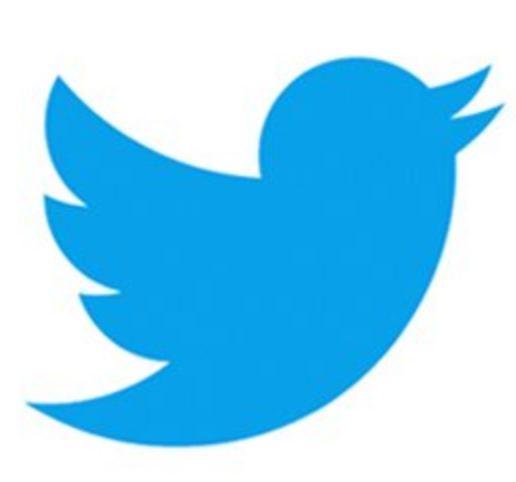 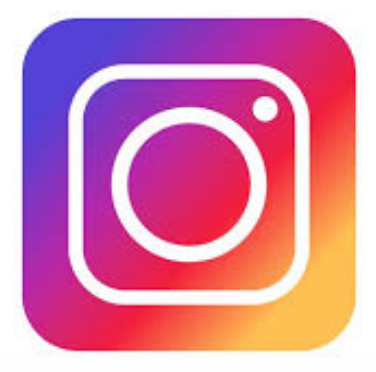 Photography  www.jonnieturpie.com  Printmaking PHD site and blog:   http://printsanew.jonnieturpie.com